Муниципальная автономная общеобразовательная организация«Средняя общеобразовательная школа №1» г. СысертьСправка о материально-техническом обеспечении обучающихся с ограниченными возможностями здоровья и инвалидов.Программа «Доступная среда» направлена на создание системы комплексной помощи детям с ограниченными возможностями здоровья, эффективности их реабилитации за счёт доступности образовательной среды, преодоления самоизоляции детей с ограниченными возможностями здоровья и негативного отношения к ним. В рамках данной программы оборудованы три кабинета:кабинет психолога;кабинет ЛФК;кабинет релаксации.Для кабинета психолога закуплено оборудование:      Мяч фитбольный диам. 75 см – 6 шт.Мяч утяжеленный 1000гр. – 2 шт.Мяч утяжеленный 500гр. – 2 шт.Комплект мячей-массажеров (4 мяча различного диаметра) – 1 шт 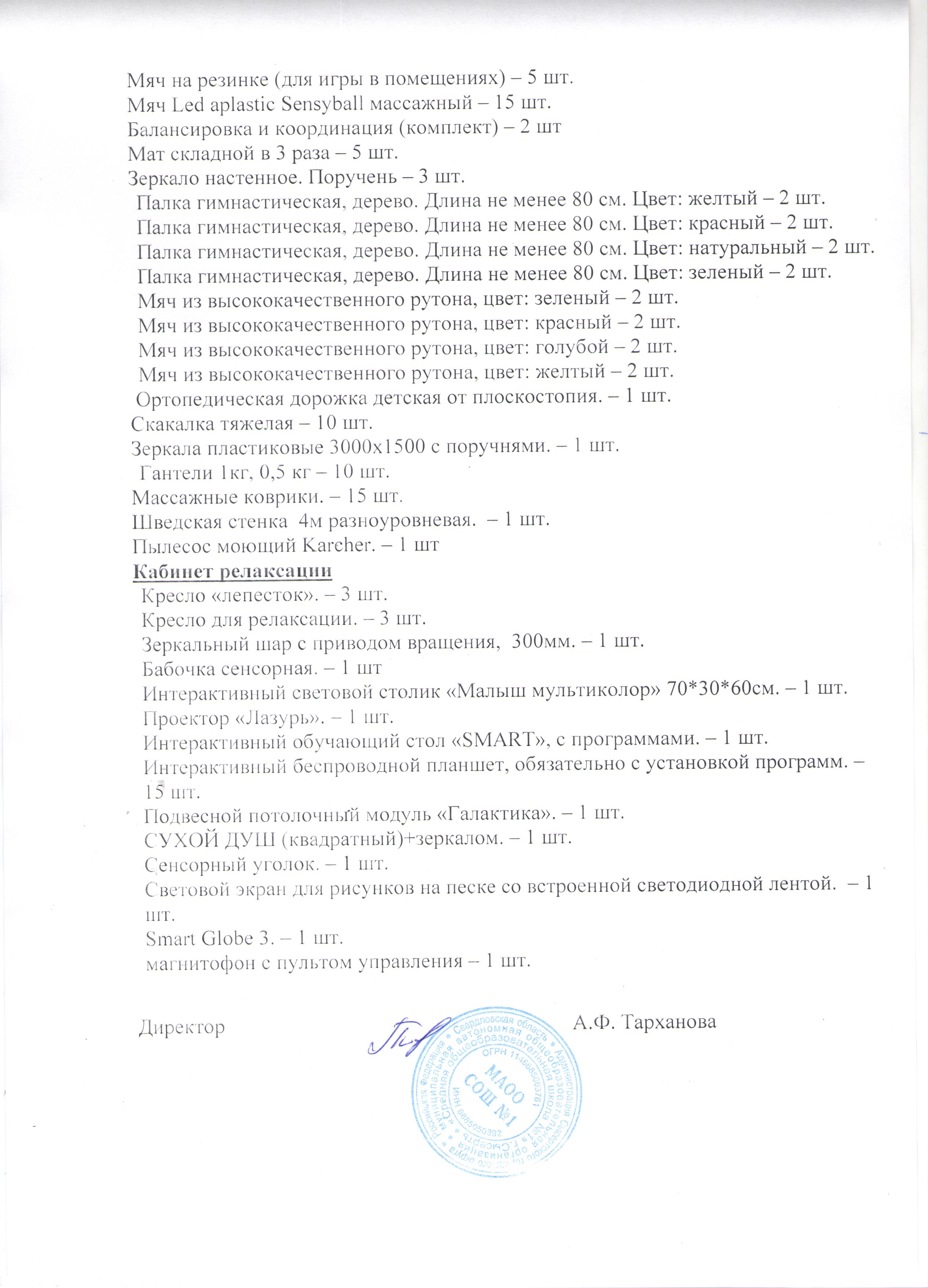 MULTIKID – 1шт.Программно-аппаратный комплекс СИГВЕТ (ПАКПФ-02). – 1 шт.Диагностический комплект "Семаго". – 1 шт.Набор Монтессори. – 1 шт.Логопедический тренажер «Дэльфа-142.1», версия 1.3. – 1 шт.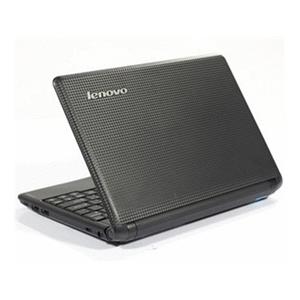 программы для психолога – 5 шт.- Методика Л.А.Ясюковой (ч.1) Определение готовности к школе. Прогноз и профилактика проблем в обучения в начальной школе. Комплект для общеобразовательных школ и гимназий.- Методика Л.А.Ясюковой (ч.2) Определение готовности к школе. Прогноз и профилактика проблем в обучения в средней школе (3-6 кл.)- Методика Л.А.Ясюковой (ч.3) Определение готовности к школе. Прогноз и профилактика проблем в обучения, социолизация и профессиональное самоопределение старшеклассников.- Коррекционно-релаксационный комплекс «Чаша равновесия».- Кубики Коса.Проектор – 1 шт. Телевизор ЖК 102-104 (42 дюйма). – 1 шт.Коврик-пазл «Алфавит» – 1 шт.Коврик-пазл «Арифметика» – 1 шт.Сенсорная тропа 35*350см – 1 шт.Мягкий конструктор "Строитель" – 1 шт.Для кабинета ЛФК:Степ платформа – 3 шт.Мяч фитбольный диам. 55 см – 4 шт.